wg rozdzielnika 		Dotyczy:  Część I: Dozór i ochrona mienia WSZW w Warszawie i WKU Warszawa Mokotów mieszczących się przy ul. Winnickiej 1 Warszawie Część II: Dozór i ochrona mienia K-3619 przy ul. Nowowiejskiej w Warszawie sprawa 
nr 08/22 (ID 579147).W dniu 08.03.2022 r. do Zamawiającego wpłynęły pytania odnośnie przedmiotowego postępowania od potencjalnych Wykonawców:,,1) Proszę o podanie ilości godzin do wyrobienia w całym okresie realizacji usługi dla zad.I i dla zad. II 2) Czy dla posterunków całodobowych Zamawiający dopuszcza zmianowość kolejnej zmiany co 24 godz.? 3) Proszę o wyjaśnienie zasady stworzenia patrolu pieszego w części II tj. Zamawiający opisał go jako jeden patrol pieszy wystawiany po godzinach służbowych i w dni wolne od pracy i dodatkowo to patrol pieszy dwuosobowy z bronią palną, w dni robocze w godz. 18.00 – 06.00 i w dni wolne od pracy w godzinach 6.00-6.00 wystawiany z pracowników z posterunku nr 1.Wcześniej opisany posterunek nr 1 to stały, wewnętrzny, okresowy, jednoosobowy posterunek ochronny w dni robocze w godzinach 6.00-18.00, co oznacza że jest to jedna osoba przez 12 godzin.Patrol w związku z powyższym nie może być wystawiony z pracowników posterunku nr 1 gdyż posterunek nr 1 nie obejmuje dwóch osób i nie funkcjonuje poza godzinami 6.00-18.00 w dni robocze, zatem a) Czy posterunek nr 1 z w połączeniu z godzinami pracy patrolu stanowi ostatecznie 2 osoby całodobowo we wszystkie dni tygodnia?b) Czy ten sam pracownik posterunku nr 1 po godzinach funkcjonowania staje się patrolem wraz z dodatkowym pracownikiem wykonującym ochronę 24 godziny każdego dnia tygodnia?c) Ile godzin pracy łącznie, średnio w skali miesiąca stanowi połącznie posterunku nr 1 z patrolem?4)  Praca powyżej etatu i czy pozostaje ograniczenie waloryzacji w zapisach umowy’’Zamawiający  udziela  następującej  odpowiedzi: Ad 1. Wszyscy pracownicy mają być zatrudnieni na umowę o pracę, a ilość roboczogodzin ma zapewnić całościową ochronę fizyczną w ciągu miesiąca.Ad 2. Posterunki dokonują zmiany co 24 godziny.Ad 3. Posterunek Nr 1 w cz. II ma być dwuzmienny w godzinach 6:00 – 18:00 w dni robocze realizowany przez 2 pracowników ochrony na zmianę, który w godzinach 18:00 – 6:00 w dni robocze oraz od 6:00 do 6:00 w dni wolne od pracy zamienia się w patrol wewnętrzny.Ad 4. Tak, pozostaje ograniczenie waloryzacji w zapisach umowy przy zatrudnieniu powyżej pełnego etatu.                                                                              DOWÓDCAwz. ppłk Paweł RAKOCZYKrzysztof Dzięgielewski
tel.: 261-824-215
08.03.2022 r. T – 2611 – B4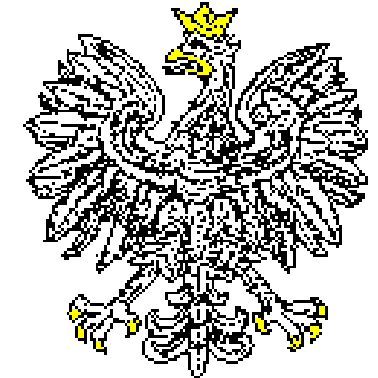 JEDNOSTKA WOJSKOWANR 2063   Nr: JW2063.SZPubl.2611.08.15.2022Data..........................................................02-097 W a r s z a w a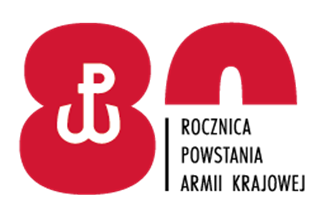 Warszawa, dnia ………….2022 r.